АДМИНИСТРАЦИЯМУНИЦИПАЛЬНОГО ОБРАЗОВАНИЯГОРОДСКОЙ ОКРУГ ЛЮБЕРЦЫМОСКОВСКОЙ ОБЛАСТИПОСТАНОВЛЕНИЕ25.03.2022                                                                                                      № 1102-ПАг. ЛюберцыО внесении изменений в Схему размещения рекламных конструкций на территории городского округа Люберцы Московской области	В соответствии с Федеральным законом от 06.10.2003 № 131-ФЗ «Об общих принципах организации местного самоуправления в Российской Федерации», Федеральным законом от 13.03.2006 № 38-ФЗ «О рекламе», Уставом городского округа Люберцы Московской области, Постановлением администрации муниципального образования городской округ Люберцы Московской области от 06.11.2018 № 4304-ПА «Об утверждении Положения о порядке установки и эксплуатации рекламных конструкций на территории муниципального образования городской округ Люберцы Московской области», Распоряжением администрации муниципального образования городской округ Люберцы Московской области от 22.10.2019 № 140-РА «О наделении полномочиями заместителя Главы администрации Семёнова Александра Михайловича», письмами Главного управления по информационной политике Московской области от 28.02.2022 № 35 Исх-882, от 02.03.2022 № 35 Исх-940, в целях совершенствования деятельности по размещению наружной рекламы на территории городского округа Люберцы Московской области, постановляю:Внести в Схему размещения рекламных конструкций на территории городского округа Люберцы Московской области, утвержденную Постановлением администрации муниципального образования городской округ Люберцы Московской области от 20.08.2019 № 3078-ПА (далее - Схема) следующие изменения: Изменить адрес установки и эксплуатации рекламной конструкции в позиции № 276 (РК по Схеме) согласно приложениям 1,2,3 к настоящему Постановлению. Дополнить Схему позицией № 1709 (РК по Схеме) согласно приложениям 1,4,5 к настоящему Постановлению.Опубликовать настоящее Постановление в средствах массовой информации и разместить на официальном сайте администрации в сети «Интернет».Контроль за исполнением настоящего Постановления оставляю за собой.Заместитель Главы администрации                              	                      А.М. Семенов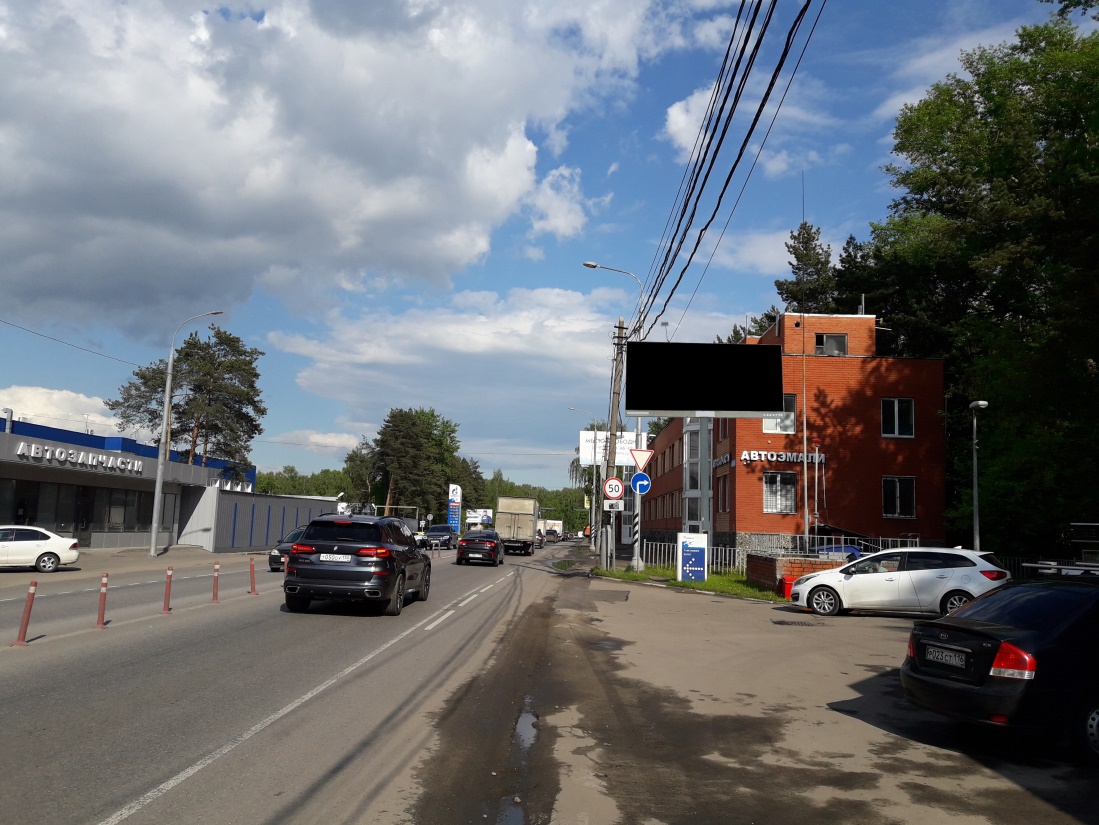 АДРЕСНАЯ ПРОГРАММА УСТАНОВКИ И ЭКСПЛУАТАЦИИРЕКЛАМНЫХ КОНСТРУКЦИЙФОТОМАТЕРИАЛЫСторона А                                                                                               Сторона Б                                                                          Картографические материалы                                     ФОТОМАТЕРИАЛЫСторона А                                                                                               Сторона Б                                                                             Картографические материалыNп/пАдресустановки иэксплуатацииРК*N РКпокартеВидРКТипРКРазмерРККол-восторонРКОбщая площадьинформационногополя РК,кв. мСобственникили законныйвладелецимущества, ккоторомуприсоединяетсяРККадастровыйномеручасткаНомер идатавыпискииз ЕГРППланируемыеежегодныепоступления вбюджетмуниципальногообразования подоговорам наустановку иэксплуатациюРК, руб. (наоснованиинормативныхправовых актовмуниципальногообразования)Стартовая ценаторгов направозаключениядоговора наустановку иэксплуатациюРК, руб.(на основаниинормативныхправовых актовмуниципальногообразования)Планируемыеналоговыепоступленияот РК, руб.107Московская область, г.о. Люберцы, а/д Новорязанское шоссе, 24 км 900 м (левая сторона по ходу движения из Москвы)276Отдельностоящаясуперсайт4х12296Купов Мартин Ауладинович50:22:0040404:9123№ 99/2021/396402351  02.06.2021---641Московская область, г.о. Люберцы, д.п. Красково (Егорьевское шоссе, д.1, к.4)1709Отдельностоящаящит с внутренним подсветом3х6236АО «Красковская строительная компания»50:22:0060704:2542№ 99/2020/358421715 от 06.11.2020---                                    Приложение 2к Постановлению администрации    городского  округ Люберцы   Московской областиот 25.03.2022  № 1102-ПА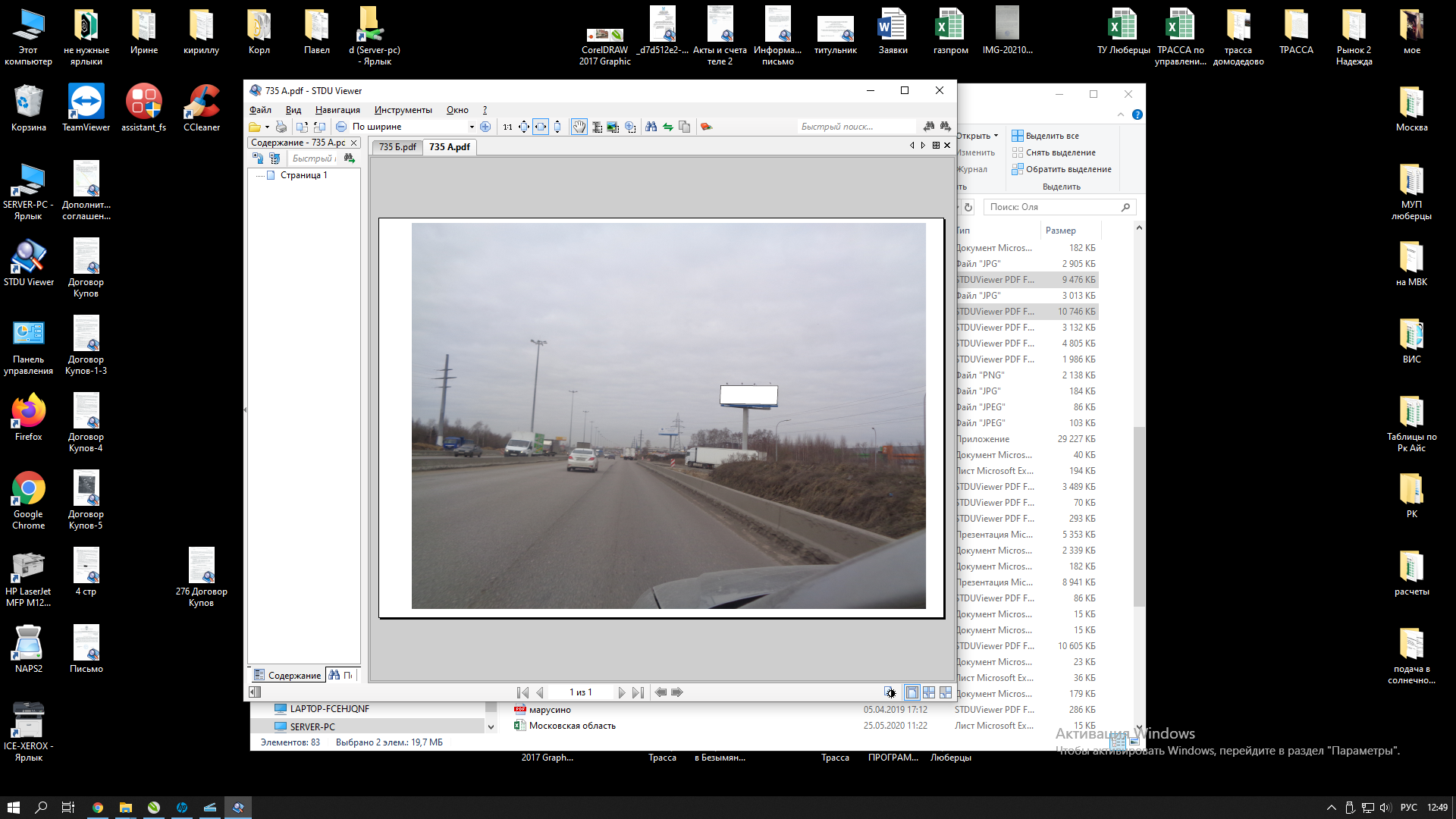 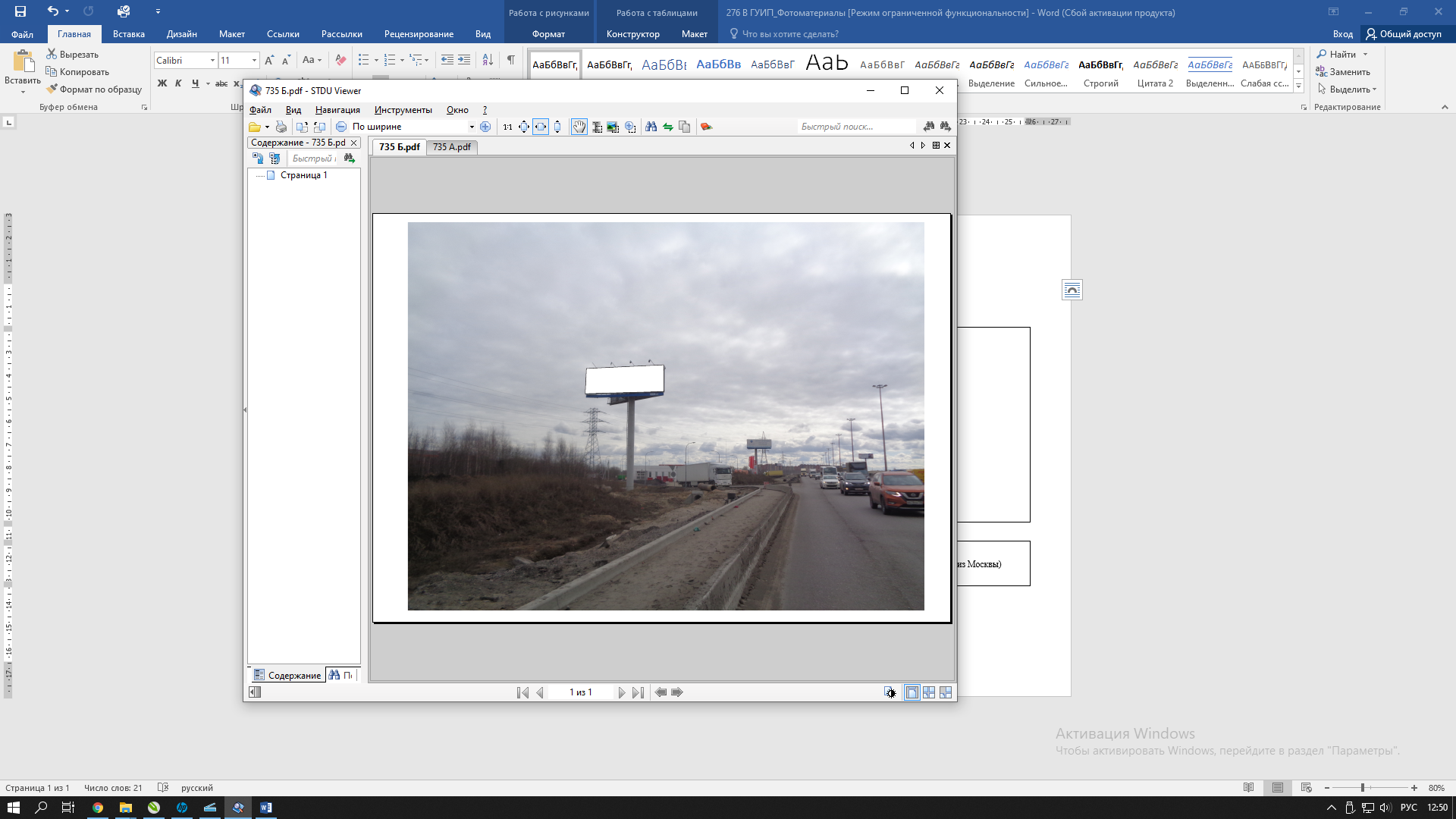                                Приложение 3к Постановлению администрации    городского  округ Люберцы   Московской областиот 25.03.2022  № 1102-ПА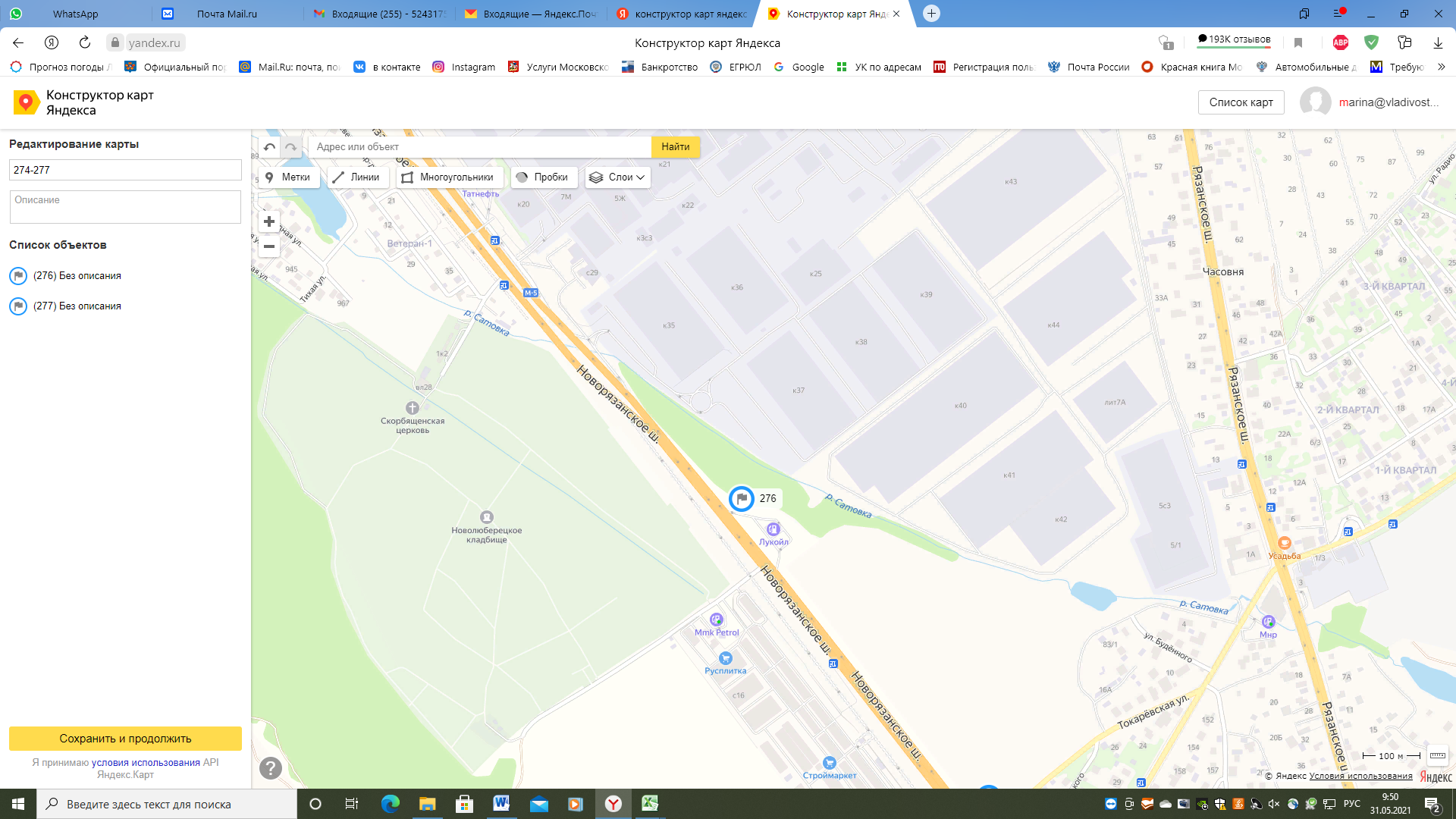 № 276Адрес:Московская область, г.о. Люберцы, а/д Новорязанское шоссе, 24 км 900 м (левая сторона по ходу движения из Москвы)                                    Приложение 4к Постановлению администрации    городского  округ Люберцы   Московской областиот 25.03.2022  № 1102-ПА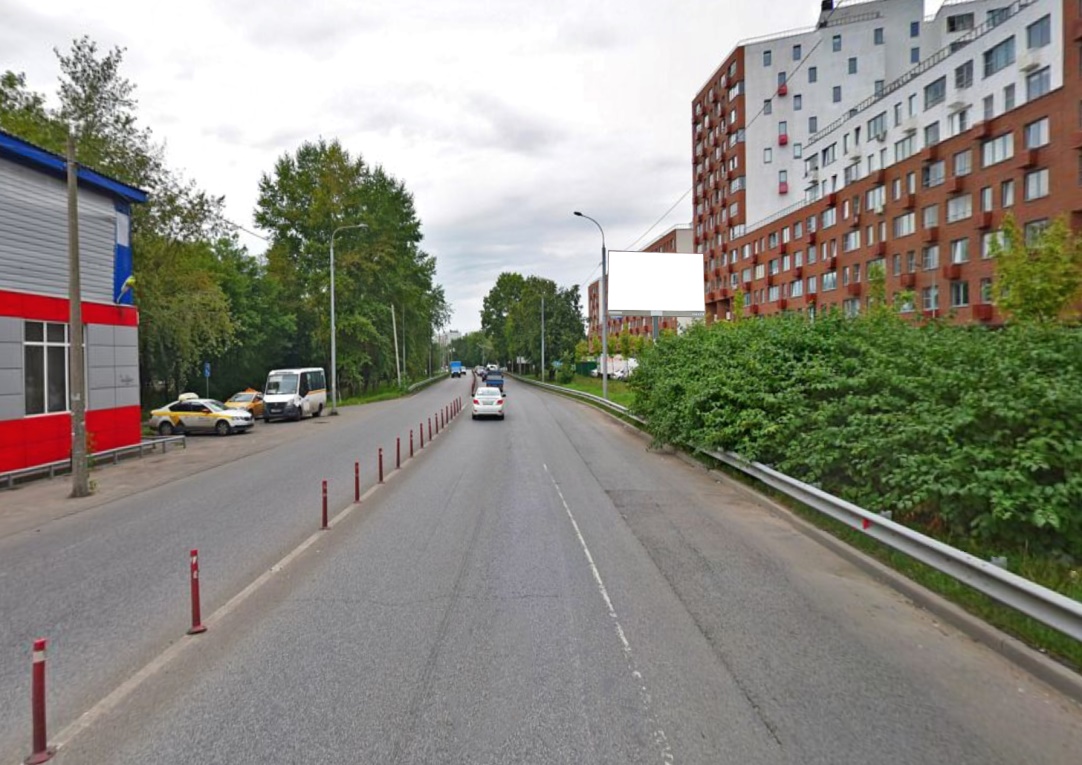 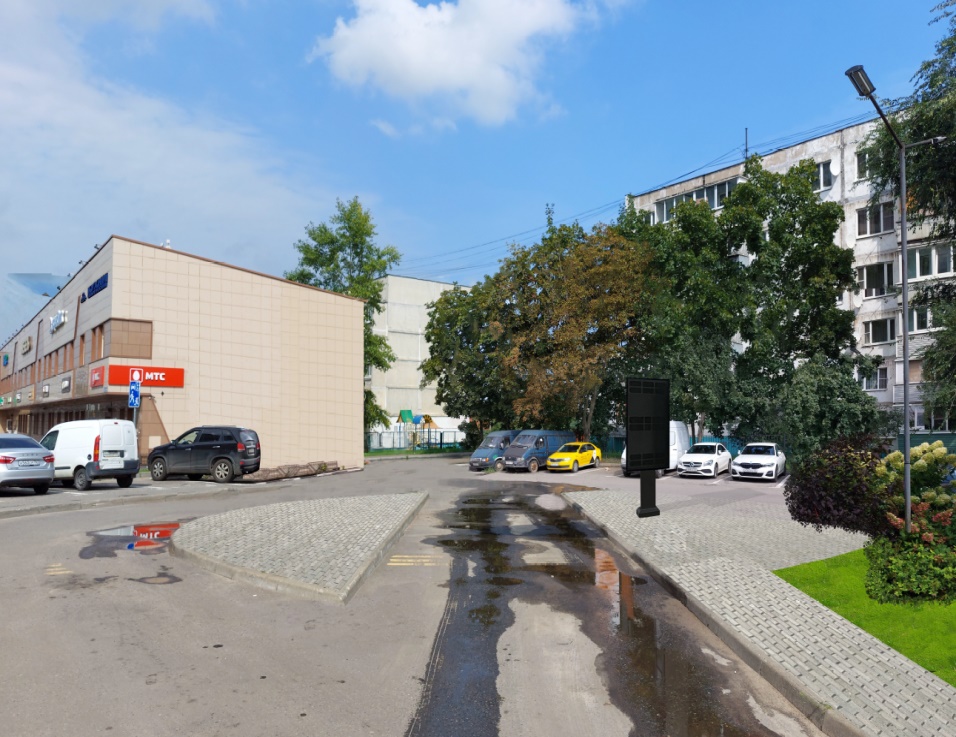 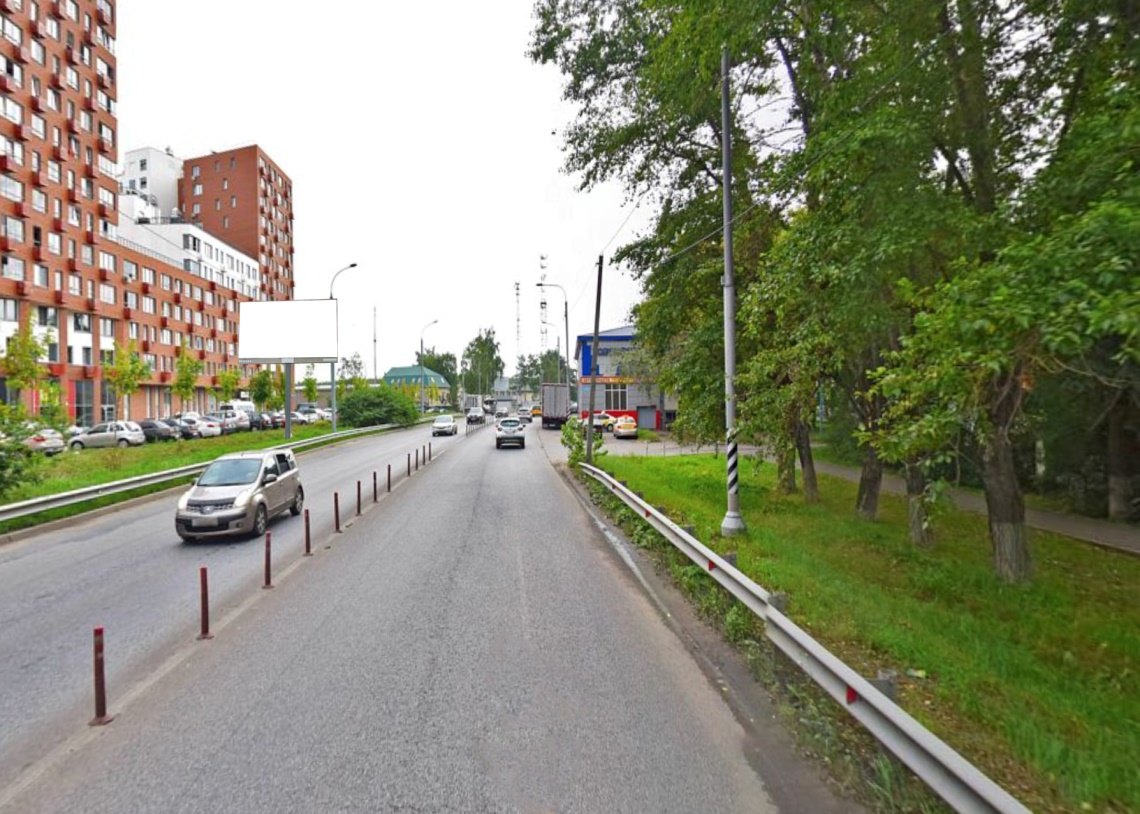                                     Приложение 5к Постановлению администрации    городского  округ Люберцы   Московской областиот 25.03.2022 № 1102-ПА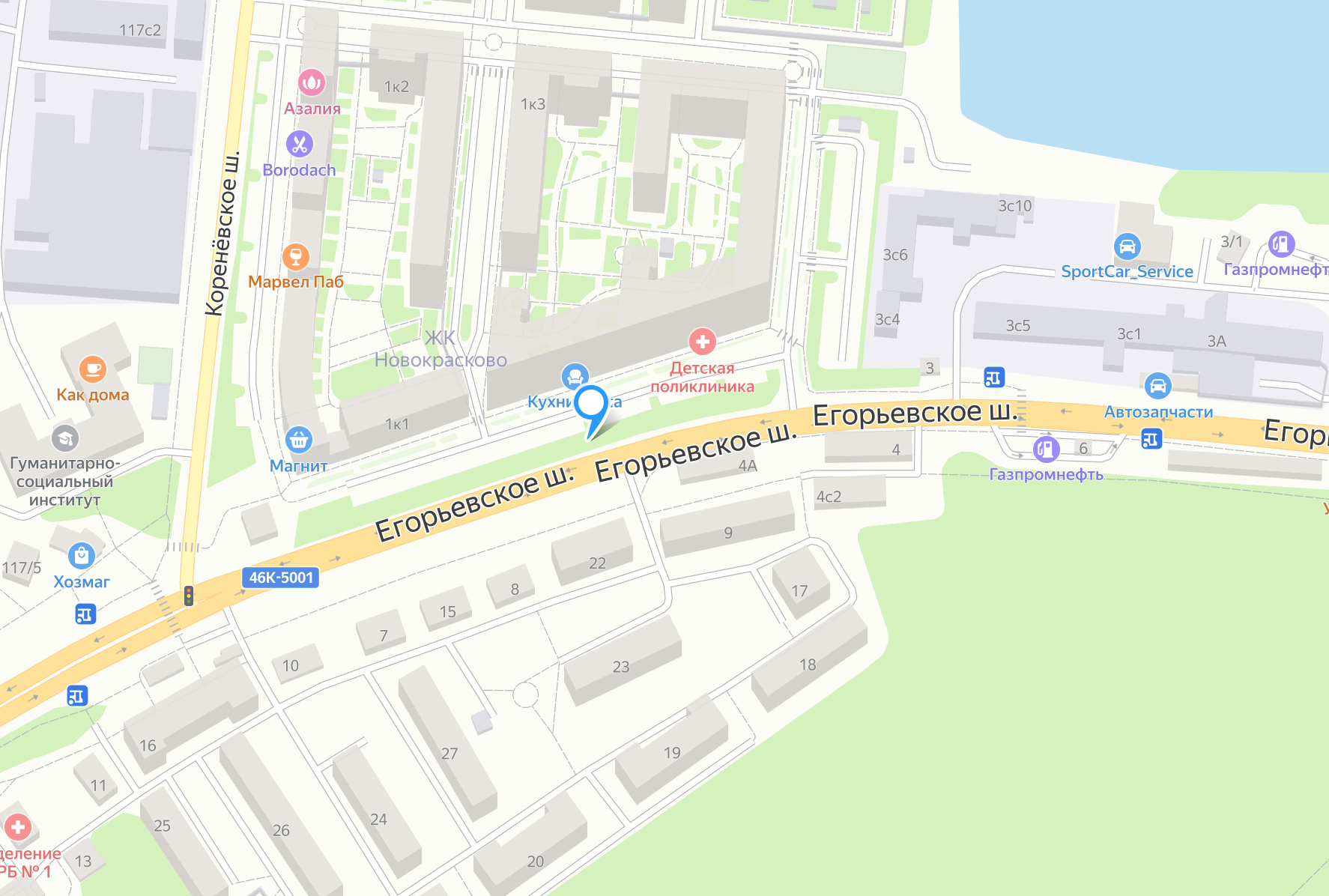 № 1709Адрес установки и эксплуатации рекламной конструкции:Московская область, г.о. Люберцы, дп Красково (Егорьевское шоссе, д. 1, к.4)